WarriorRainbow warriorPar Hayden1.Où? Nouvelle-Zélande2.Quand?10 juillet 19853.Quoi?Explosion du rainbow warrior4.Conséquence :mort de Fernando (photographe)5.Cause :il a été chercher son appareil photo6.Pays France7.Compagnie Greenpeace8.Pm Francois Mitterand9.Pm2 Charles Hernu10.Enquete :demission du ministre défense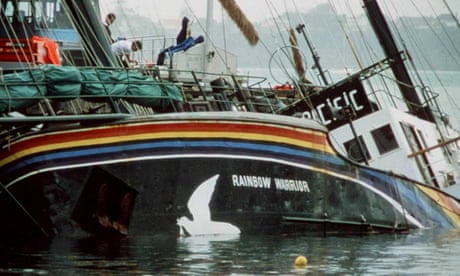 